Букет осенней рябины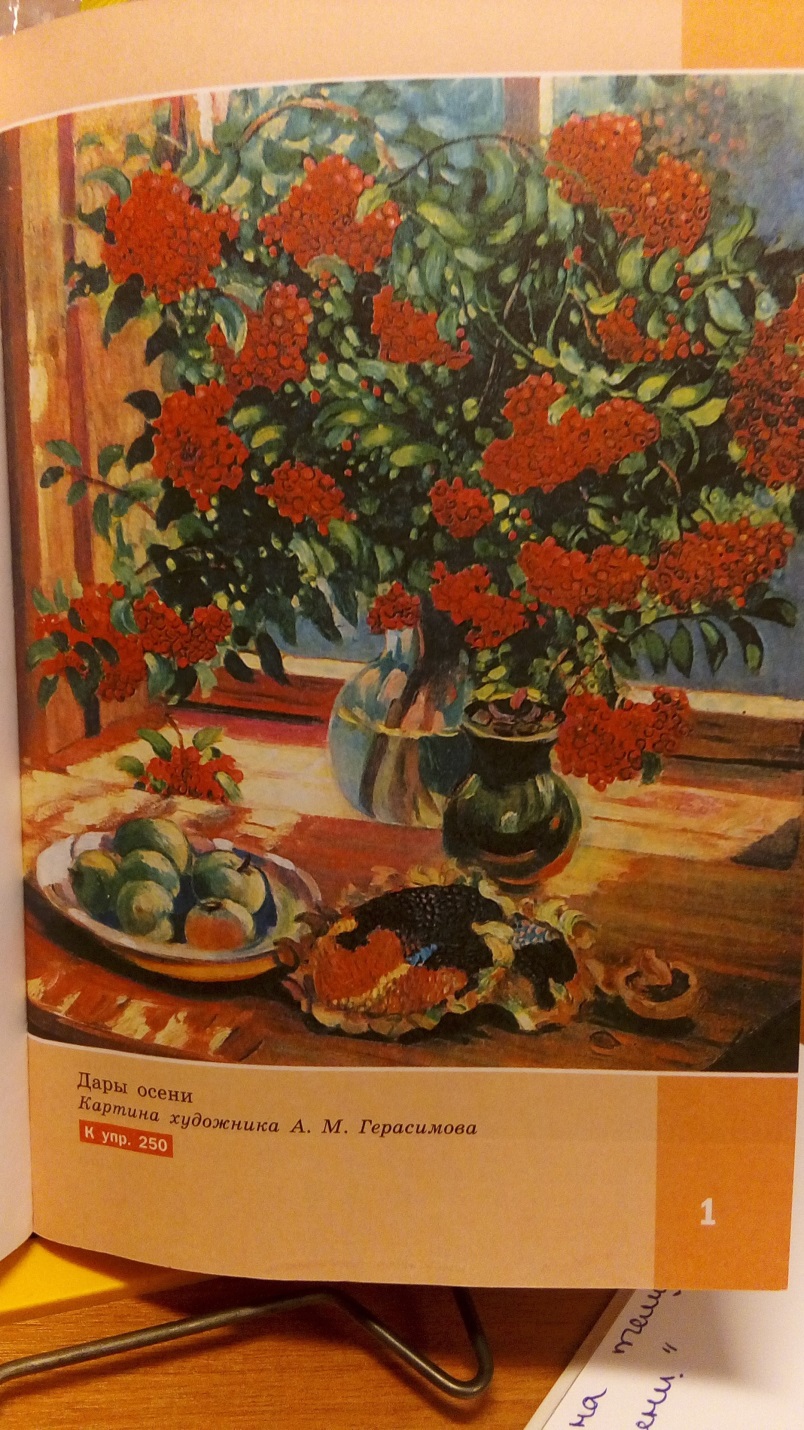 Посмотри в окно скорее!Там, качаясь на ветру,Яркая рябина спеет…Встану рано поутру. Соберу букет рябины И поставлю у окна.Напишу с него картину – Ах! Какая красота!Ягоды, грибы, орехи – Все приносит осень нам.Славны осени потехи, Удивишься всему сам.Птицы улетелы в теплые краяЛистья пожелтели,Задумчивей стала и я.Луч солнца безмрачен и ясенКладет на картину свой след.О, как же ты свеж и прекрасен Осенней рябины букет!Стихотворение стало результатом творческой работы Анны по картине А.М.Герасимова «Дары осени»